09 czerwiec –W krainie wiatru .1.Wysłuchanie zagadki
Nie ma ust- a dmucha
Nie ma skrzydeł – a leci
Czasem mrozi, czasem chucha
Co to? Czy odgadną dzieci?2.Zabawa ruchowa „ Tańczące wiatry”
-ćwiczenia oddechowe- naśladowanie wiatru (dmuchanie w plastikowe butelki- lekko, mocno)
-ćwiczenia artykulacyjne- „gwiżdżący wiatr”(gwizdanie ustami na jednym tonie (tylko wydech)3.Słuchanie opowiadania „O wietrze łobuziaku” –A. Galicka–Ćwir, ćwir, ćwir –ćwierkały wróbelki i niechcący obudziły śpiący w gałęziach drzewa wiatr.–Ćwir, ćwir, ćwir –ćwierkały wróbelki i niechcący obudziły śpiący w gałęziach drzewa wiatr.–Uuaaach –ziewnął wiatr i przeciągnął się tak, że wszystkie liście zadrżały i zaszumiały.–Obudził się! –ćwierkały wróbelki. –I pewnie zaraz zacznie psocić.Wiatr wyjrzał spomiędzy liści i zobaczył ciemne chmury, które płynęły po niebie.–Zrobię im figla –gwizdnął. –Dmuchnę tak mocno, że zaraz je wszystkie przegonię.I po chwili wiatr gwizdał, świstał i dmuchał, a chmury uciekały jedna za drugą, aż w końcu zaświeciło słońce. Wróbelki wygrzewały się w słońcu, a wiatr kręcił się koło nich i pytał:–Chmury przegonione. I co teraz? Nudzi mi się.–Leć nad górkę –ćwierkały wróbelki. –Tam jest dla ciebie zabawka.Wiatr zakręcił się, zagwizdał i pofrunął nad górkę, na której stał wielki wiatrak.–Hej, czemu się nie kręcisz? –zawołał.–Nikt już dziś nie używa mnie do mielenia mąki –zaskrzypiał wiatrak. –Teraz są młyny elektryczne. Nikomu nie jestem potrzebny.–Ale można pokręcić się dla zabawy –zaśmiał się wiatr i wkręcił się w skrzydła wiatraka.Trochę się przy tym zasapał izadyszał, ale wreszcie stary wiatrak ruszył, obracając skrzypiącymi ramionami.–To była zabawa! –gwizdał wiatr, kręcąc się między drzewami.–Uważaj! –ćwierkały wróbelki. –Połamiesz gałęzie!Ale wiatr ich nie słuchał, bo już wymyślał nowe figle. Zobaczył, że drogą idzie na spacer Agatka ze swoim tatą. Wiatr zerwał tacie z głowy kapelusz i turlał nim po drodze.–To dopiero zabawa! –chichotał.Agatka z tatą biegli coraz szybciej, aż wreszcie dogonili kapelusz.–To moja zabawka! Oddajcie mi –świstał wiatr, ale tata mocno trzymał teraz kapelusz. Wiatr, niewiele myśląc, wyrwał Agatce z ręki kolorowy latawiec. Zabrał go ze sobą na drzewo i tam zmęczony zasnął. Wróbelki siedziały cicho, by nie obudzić łobuziaka. A wiatr spał tak mocno, że nawet nie zauważył, kiedy tata ściągnął latawiec z drzewa i oddał go Agatce.3..Rozmowa na temat – Co to jest wiatr?
Na pewno obserwowaliście kiedyś, jak wiatr porusza listkami, całym drzewem, zgina je. Gdy wiatr wieje możemy puszczać latawce. W różnych miejscach  rozłożone są listki, kulki z waty, dziecko zastanawiają się jak można wprowadzić je  w ruch.(dmuchanie ustami lub przez słomkę).Pod kierunkiem rodzica dochodzą do wniosku, że można dmuchać na listki, machać ręką, kartką.

4.Zabawa z balonikami- ćwiczenia oddechowe
Zaproponowanie  dziecku pokaz sposobu nadmuchiwania balonu, ze zwróceniem uwagi na wdech i wydech. Następnie daj dziecku balonik nich spróbują napełnić   je powietrzem. Po nadmuchaniu powoli wypuszczajcie  powietrze z baloników na rozłożone listki, kulki z waty, piłeczki pingpongowe i obserwujcie jak  wszystkie przedmioty przesuwają się.  Wyjaśniamy dzieciom, że do balonika wdmuchnęliśmy powietrze a  gdy go wypuszczamy, powietrze zaczyna przesuwać różne przedmioty. Wiatr – to poruszające się powietrze.5. Zabawa badawcza.-Wąchanie powietrza
 Pytamy  dziecko, czy powietrze ma teraz jakiś zapach, następnie rozpyla w powietrzu dezodorant i informuje dzieci, że powietrze nie ma zapachu, a pachnie dopiero wtedy, gdy miesza się z zapachami z zewnątrz.6. Wykonywanie wiatraczka wg.wzoru                        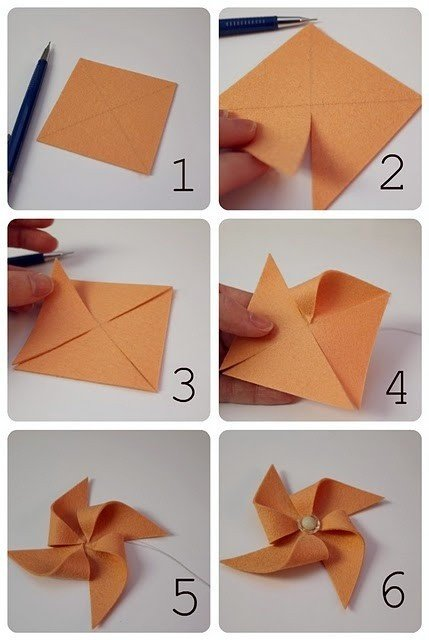 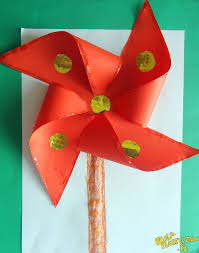 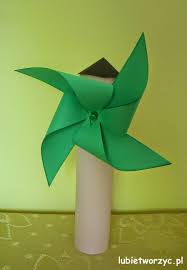 